Informacja dla Rodziców uczniów należących do Szkolnego Klubu Brydża Sportowego przy Szkole Podstawowe nr 4 w SwarzędzuW sobotę dnia 4.12.2021 w Szkole Podstawowej im. Kawalerów Orderu Uśmiechu w Kobylnicy przy ul. Poznańskiej 50 o godz 10.00-13.00 odbędzie się I Wielkopolski Turniej Minibrydża. Harmonogram zawodów:9.30-10.00 – rejestracja zawodników10.00-11.00 – I tura – 4-8 rozdań11.00-11.30 – przerwa na drożdżówkę i napój11.30-12.30 – II tura zawodów – 4-8 rozdań12.30-13.00 – rozdanie nagródDojazd: autobus linii 412 z Śródki, pociągiem do stacji PKP Kobylnica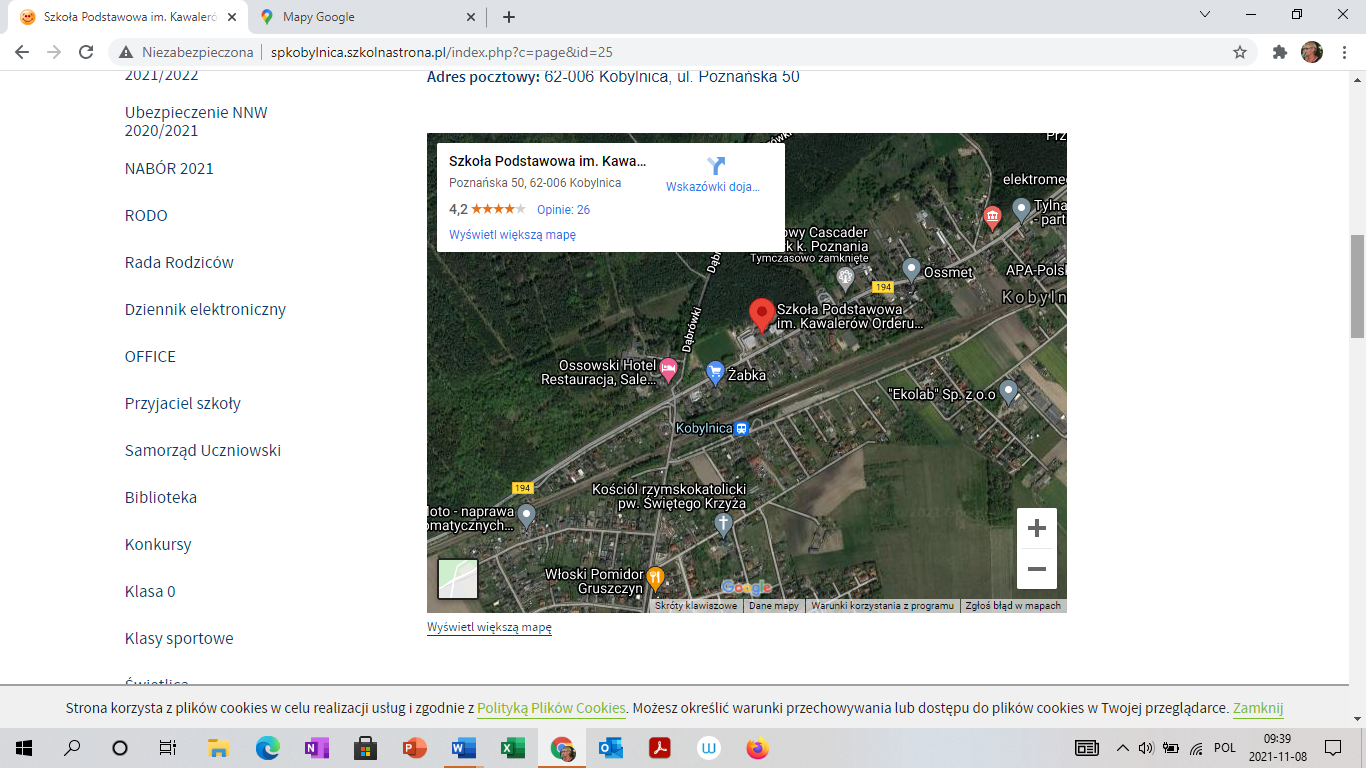 Rozdania będą przygotowane z uwzględnieniem początkowego poziomu umiejętności naszych adeptów.Dla lepszego przygotowania do zawodów rekomendujemy wykorzystanie portalu https://dkmgames.com/Minibridge/minibridgeplay.htmPrzewidujemy nagrody dla wszystkich dzieci. Turniej zorganizowany został dla dzieci, które rozpoczęły naukę brydża we wrześniu 2021. Oprócz tego na tej samej sali będą odbywać się zawody dla młodzieży bardziej zaawansowanej w tej dziedzinie sportu. Będą oni klasyfikowani osobno wg innego regulaminu i  przy pomocy odrębnego zestawu rozdań.Turniej będzie przeprowadzony w reżimie sanitarnym zgodnie z profilaktyką Covid.               Wyniki turnieju ukażą się po jego zakończeniu na stronach www.brydz.pl  oraz www.rebid.com.plRodzice proszeni są o :Przekazanie pisemnej zgody na udział dziecka w zawodach szkolnemu instruktorowi brydża sportowego do 20.11.2021.zorganizowanie dojazdu na zawody  i powrotu do domu. Aby ułatwić współpracę między rodzicami podaję poniżej listę uczniów należących do Szkolnego Klubu Brydża Sportowego przy Szkole Podstawowej nr 4:Barbara Walasik                    5. Karim KrauzaMarta Lewińska                    6. Alicja CempielAdam Rębas                          7. Brajan KroczyńskiKamil Banaszak                     8. Natan TomaszewskiElżbieta i Ryszard Paluczkowie – instruktorzy brydża sportowego. W razie pytań podaję nr telefonu 665391956